　3になり、それぞれののだちのがづいてきました。この1をってみてください。どんなことがありましたか。「だちがたくさんできた」「なわとびがよりとべるようになった」「を200りた」など、なことがあったことでしょう。それらのことはて、これからきていくうえで、きなになってくれるはずです。ちよくだちのがえられるよう、のをにごしたいですね。♪おしらせです。のとにごください。・3/11()までをします。　(3/7～11にりるはがいです)・3/13()までにしてください。・3/12()～15()は、でをむことができます。　～♪★PTAからたくさんのをいただきました。のがしています。・できたからをっています。しいのコーナーをごください。 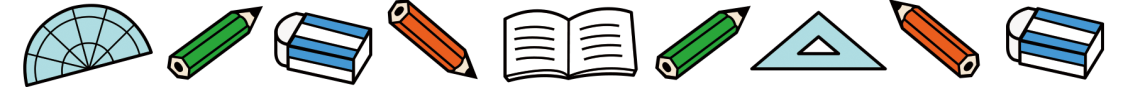 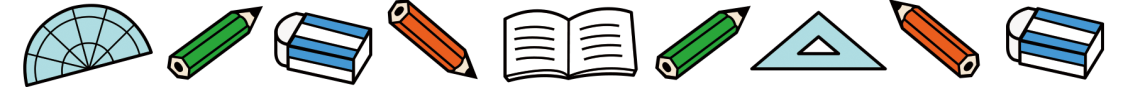 がっこうとしょかん・どくしょ　　　　　けっかほうこく3～6をにしたアンケートのがまとまりましたので、おらせします。<きながある…81%>♪3～6のな1『サバイバル』シリーズ2『ひみつ』シリーズ3『かいけつゾロリ』4『ミルキー　』シリーズ5『ジュニア』6『ぼくらの』シリーズ7『おしりたんてい』8『ふしぎ』9『ルルとララ』10『さんがる』<きながいる…33%>♪3～6のきな1　ゆたか2　あんびるやすこ　3　4　レオ=レオニ5　・♪の●の: 3%、2～3:16% 、1:33%1:41% 、その(1～6):0%したことがない:3%、:4%   ★(2018・2)    …27886さつ(一人当たり45.1さつ)●の:0% 、2～3:6% 、1:17%1: 50%、その(1～6):3%したことがない:18%、6%<この1にをった…74%>♪3～6のサバイバルｼﾘｰｽﾞ、おしりたんていかいけつゾロリ、ざんねんなきどっちがいｼﾘｰｽﾞ、ぼくらのｼﾘｰｽﾞジュニア、のカービィ５にな、ごっこのミライ、ゆかいなきものおかみは、（まんが）コナン（まんが）ドラえもん、()ジャンプ ()コロコロコミック、（）ちゃお（）ニコラ、（）ニコプチ2の「のポップ」を6ににしました。ポップをた6が、んでみたいとったのポップに、をいてくれています。、ポップにです。